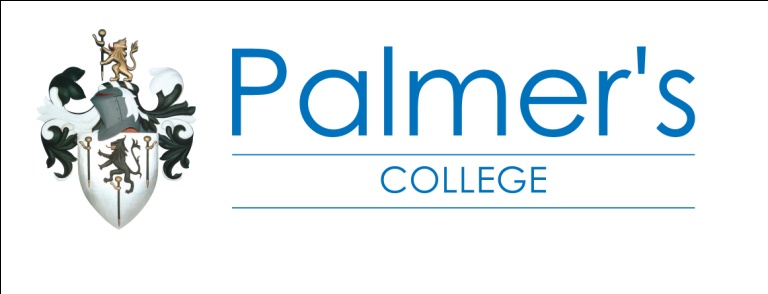 Job DescriptionJob Title:		Mainscale TeacherJob Purpose:	Provide high quality teaching, learning, assessment and 			support for all students leading to successful outcomesResponsible to:	Subject Area ManagerResponsible for:	Students Key responsibilities for rolePlan and prepare courses and lessons, including schemes of workWithin your courses and tutor group (if applicable) ensure the development and  embedding of good teaching and learning, including:the development of English and mathematics skillsthe development of employability skills the promotion of equality and diversity the promotion of safe working practices and safeguardingthe setting and monitoring of agreed targets with studentsEnsure internal and external assessments meet with examination standards, regulations and requirements and ensure examination entries are accurateProvide good quality teaching, learning, assessment and support that meet the needs of your students. This includes the setting and marking of work, the setting and monitoring of agreed targets with your students and providing students with high quality feedbackAssess, record and report on the development, progress and attainment of your students. This includes attending parents’ evenings and reporting to parentsMake and maintain appropriate links with partner schools, higher education establishments, examination boards and employersManage the behaviour and performance of students in line with the Student Management PolicyProvide information to managers in a timely manner when requested to do soComplete administrative tasks which are needed for this roleGeneral responsibilities for all staffAll College employees are expected to:Actively engage in their own personal professional developmentMaintain discretion and confidentiality as appropriate to the postComply with College policies and procedures particularly the Student Management, Health and Safety, Safeguarding, Risk Management and Equality PoliciesAdhere to College systems and processes and security arrangementsEngage positively with all members of the CollegePromote a positive image of the College both internally and externallyContribute to the management of students throughout the College within the student management policy guidelinesManage the performance of students within your area of responsibilityUse IT where appropriate and develop IT skillsLiaise with other areas and members of staff as appropriateParticipate in College events as requiredAttend College meetings and briefings as required by managersContribute to the whole College marketing, liaison and guidance activities. This includes carrying out pre course interviews and attending open eveningsImplement the College’s Core Values, Key Priorities, Vision and Mission statementsMonitor agreed expenditure so as to deliver programmes within budget and in accordance with College finance regulationsCarry out other duties commensurate with the role and general nature of the post under the direction of the Principal or other designated manager of the CollegeSeptember 2015